Skrive et avsnitt
Avsnitt: Hva jeg vet om bananer. Temasetning:________________________________________________________________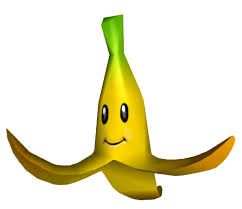 Kommentarsetning 1:_________________________________________________________Kommentarsetning 2:_________________________________________________________Kommentarsetning 3:__________________________________________________________Avsluttende setning:___________________________________________________________Avsnitt: Min favorittleke:Temasetning:________________________________________________________________Kommentarsetning 1:_________________________________________________________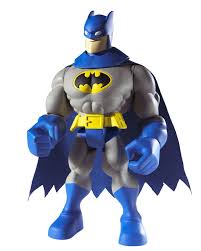 Kommentarsetning 2:_________________________________________________________ Kommentarsetning 3:__________________________________________________________Avsluttende setning:___________________________________________________________Avsnitt: Mitt favorittstedTemasetning:________________________________________________________________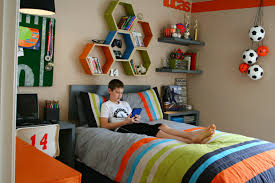 Kommentarsetning 1:_________________________________________________________Kommentarsetning 2:_________________________________________________________ Kommentarsetning 3:__________________________________________________________Avsluttende setning:___________________________________________________________Temasetning: Lars er min aller beste venn.Kommentarsetning 1: Han bor rett ved siden av meg.Kommentarsetning 2: Vi har det alltid veldig moro sammen.Kommentarsetning 3: Det beste er at vi spiller på samme fotballag.Avsluttende setning: Jeg er glad jeg har en venn som Lars.